
Organization Name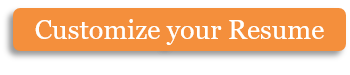 Street AddressCity and Zip CodePhone Number or EmailNo Objection CertificateTO WHOM IT MAY CONCERN:This is to certify that [NAME HERE], resident of [ADDRESS HERE], is the owner of [PROPERTY NAME HERE], situated at [ADDRESS HERE], with Property Identification Number [NUMBER HERE] and containing an area of 25,746 square meters.Certified further is that [NAME OF ORGANIZATION] interposes no objection to the NAME OF ORGANIZATION HERE of the said property.ISSUED this 16th day of January, 2017, as requested by [NAME HERE] in support of his/her application for [APPROVAL NAME PROCESS HERE].Signature: ____________________________Date: _________________________________Copyright information - Please read© This Free Certificate Template is the copyright of Hloom.com. You can download and modify this template for your own personal use. You can (and should!) remove this copyright notice (click here to see how) before using this template.You may not distribute or resell this template, or its derivatives, and you may not make it available on other websites without our prior permission. All sharing of this template must be done using a link to http://www.hloom.com/certificates/. For any questions relating to the use of this template please email us - info@hloom.com